Ausschreibung
Vielfalt für die Kinder / Lehrgangs-Nr. 3092011 - 8 UE MANU: 23 620 309 20 12 Termin:	19.11.2023Meldeschluss:	17.11.2023Ort:	Marie-Therese-Gymnasium; Schillerst. 12; 91054 ERLANGEN
	(Eingang zur Turnhalle von Fichtestraße aus)Veranstalter:	Turngau Nürnberg-Fürth-ErlangenZielgruppe:	Trainer*innen/Übungsleiter*innen / Interessierte / Lehrer*innen
	angehende Trainer*innen/Übungsleiter*innenMindestalter:	16 JahreZul.-Voraussetzungen:	keineInhalte:	Jana König:	Spielerische Kräftigung im Kinderturnen
	Kay Frank:	Spiele zur Schulung und Förderung der Wahrnehmung
	Werner Krauter: Turnen an den ruhenden Ringen
Werner Krauter: Turnen an den Schaukelringen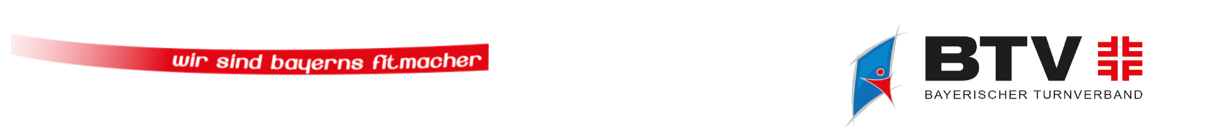 Lizenzverlängerung:	BLSV: ÜL C Breitensport Profil Erwachsene/Ältere
	BLSV: ÜL C Breitensport Profil Kinder/Jugendliche
	ÜL C Breitensport Schwerpunkt: Allround-Fitness 
	(Gymnastik-Turnen-Spiel) (früher: Trainer C Breitensport 
	Turnen-Fitness-Gesundheit)
	Trainer C Breitensport Fitness und Gesundheit, Schwerpunkt 
	ErwachseneAnsprechpartnerin:	Gisela Frank
	Buckenhofer Straße 19
	91080 Spardorf
	Tel.: 0157 3547 8129
	eMail: gi_frank_2006@yahoo.de	Rückfragen an: telefonisch: 0157/35478129
	oder per Mail: gi_frank_2006@yahoo.deGebühren:  	BTV-Mitgliedsvereine: 40,00 €
	Nichtmitglied: 60,00 €Die Gebühr bitte bis spätestens 17.11.2023 auf das folgende Bankkonto überweisen:
Konto: Bay. Turnverband e.V. - Turngau-Nürnberg-Fürth-Erlangen
Bank: Sparkasse Fürth
IBAN: DE 96 7625 0000 0000 0381 82
BIC: BYLADEM1SFU
Verwendungszweck: 	Vielfalt für die Kinder 2023 Herbst
                                    MANU: 23 620 309 20 12
                                    Verein / Vor- und  Nachname des/r Teilnehmers/inAnmeldung: 	per Meldebogen an gi_frank_2006@yahoo.de:	Oder nutzt die  ONLINE ANMELDUNGABLAUF: Anreise:	9:00 UhrBeginn: 	09:30 UhrMittagspause: gegen	13:00 UhrEnde: ca.	17:30 Uhr INHALTE DER EINZELNEN STUNDEN: Jana König: 	AK1	Spielerische Kräftigung im KinderturnenKay Frank: 	AK2Die Kinder versuchen sich spielerisch, mit ihren Sinnen, in unterschiedlichen Situationen zu orientieren, sowie sich selbst, ihr Gegenüber und ihre Umgebung wahrzunehmen. Dies geschieht durch gezieltes Ansteuern beziehungsweise Auslassen, einzelner Sinne.Werner Krauter: 	AK3Turnen an den ruhenden Ringen: in diesem Arbeitskreis werden einfache Elemente des Ringeturnens vorgestellt und erarbeitet, die auch in den Kinder Turnstunden verwendet werden können.Werner Krauter: 	AK4Turnen an den Schaukelringen: Einführung in das Turnen an den Schaukelringen mit Sicherheitshinweisen und organisatorischen Tipps und weiterführende Elemente.vormittags und nachmittags gibt es kurze Pause Verpflegung bitte selbst mitbringen, bzw. um die Ecke ist ein Lokal